Calliergonella cuspidata (Hedwig) Loeske – calliergonella mossFamily:  Amblystegiaceae Account written by Derek Antonelli, 12/26/2020Rank of S1S2 Recommended by North Idaho Rare Plant Working Group on 1/18/2022Current Conservation Status:*NatureServe3:  G5, NNR, Idaho SNR   Other states: British Columbia S4S5, Washington SNR, 			Oregon SNR, Montana SNR, Wyoming SNR2009 INPS rank²: Not listed	BLM:	 	FS Reg 1: Not listedFS Reg 4: Not listedFS Reg 6: Not listedFWS: Not listedTaxonomy:  Published in Hedwigia 50: 248. 1911.Synonyms:  Hypnum cuspidatum, Calliergon cuspidatumOther Subspecies/Varieties, if applicable:  Type Locality:  *Taxonomic key(s)7:  Common Mosses of Western Oregon and Washington; Flora of North America, Vol 28Species Description (OPTIONAL): Plants to 7 cm, in loose tufts or mats. Stems erect, semierect, or decumbent, terete-foliate, pinnate when erect, irregularly branched when decumbent, flattened in cross section, usually turgid at stem and branch apices; outer cortical cells in 3 or 4 layers, inner cortical cells large, walls thin; pseudoparaphyllia foliose; axillary hair basal cell 1, short, brown. Stem leaves ovate, short, broad; apex acute and weakly cuspidate to rounded; costa double, short, usually inconspicuous, or ecostate; supra-alar cells often ± quadrate, walls thicker than those of alar cells; inner basal laminal cells short-elongate, walls thick, pitted; apical cells short, weakly sinuate. Branch leaves lanceolate, longer; apex usually cuspidate; ecostate or costa double, short; alar region ± auriculate. Perigonia axillary, budlike, apex flaring. Perichaetia axillary, inner leaves long-lanceolate, plicate, margins weakly serrate basally, apex flaring at archegonial maturity, ecostate. Seta long, ± erect. Capsule with exothecial cells collenchymatous; annulus differentiated, 2–4-seriate; operculum conic-apiculate; exostome teeth with external surface striolate basally, papillose distally; endostome basal membrane high, segments keeled, perforate. Spores finely punctate.  From FNA.Biology:  Life span (perennial), growth form (moss)Similar species:  Habitat:  Elevation from low to high; Calcareous wetlands, moderately rich fens, among sedges, lake margins, roadside ditches, weed in lawns*֎Environmental Specificity10:  Cultural and commercial values:  Landownership:  Federal (agency/district), tribal (nation), state, private, otherDistribution:  Global Range: Worldwide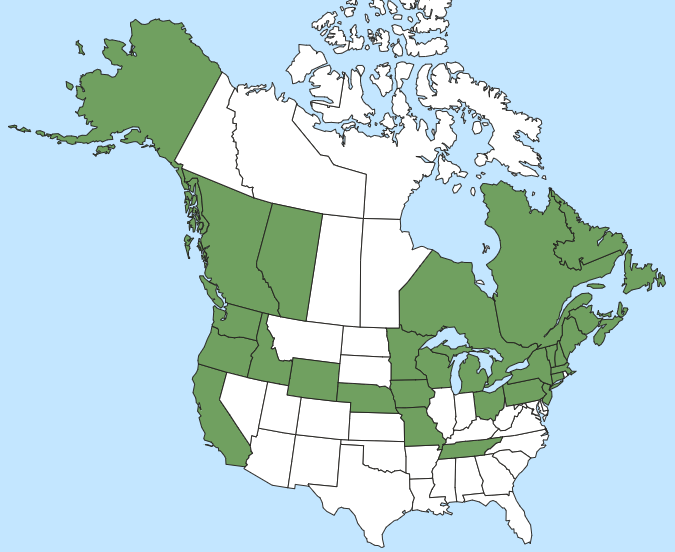 *Range Extent Descriptor6:  Sparse֎Rank Calculator Idaho Range Extent:  5,500 sq km (E).֎Area of Occupancy:  Four 4-km2 grid cells (C).*Idaho Counties9:  Bonner, Boundary, Elmore, IdahoIdaho Specimens:  Put this on a separate spreadsheet if there are numerous specimensLiterature Records:  Databases/Herbaria consulted (and query date):  Consortium of Pacific Northwest Herbaria, Consortium of North American Bryophyte HerbariaResearch Notes:  Abundance:  *֎Number of Occurrences8:  There are 4 population locations plus 1 historic (1891) location. (A)֎Population Size:  Unknown (U)֎Number of Occurrences with Good Viability:  Viability of the populations has not been evaluated, so between 0 and 4 with good viability. (AC).  Conservation concerns:  ֎Threats (include scope, severity and timing, if known):  Unknown; threats have not been assessed.  Unknown (U)*֎Overall Threat Rank11:  Unknown (U)֎Intrinsic Vulnerability:  (Optional; Used only if Threats unknown. A= highly, B=moderately, C=not intrinsically vulnerable.)Population trend:  ֎Short:  ֎Long:  	
Proposed rank information:  *Date Ranked5:  Met the North Idaho Rare Plant Working Group on 1/18/2022.*Proposed Rank:  S1S2*Proposed INPS Status2:  Rare*Comments12:
*Recommended actions13:  Information Sources:  Consortium of Pacific Northwest Herbaria. (http://www.pnwherbaria.org, December 2020).Consortium of North American Byrophyte Herbaria. (https://bryophyteportal.org/portal, December 2020).Flora of North America, Volume 28.McClune, B. and M. Hutten.  2018. Common Mosses of Western Oregon and Washington. 148pp.NatureServe Explorer. (http://explorer.natureserve.org, December 2020)Schofield, W. B.  1992. Some Common Mosses of British Columbia. 394pp.Record source (Herbarium, IFWIS, person)Date observed/ collectedObserverCountyLocationAbundance, threats, habitat conditionLeiberg 3021891-04-00John LeibergBonnerMouth of Cedar Creek at Lake Pend OreilleHistoricMacFadden 186931941-07-05Fay MacFaddenElmoreAtlanta Hot springsSteele M2421975-08-22Robert W. SteeleIdahoDixie Road above Deer CreekBursik 24691992-08-26Rob BursikBonnerGamble LakeGray 13001996-09-03Gray and HillBoundary CreekPerkins Lake